Играем – фонематический слух развиваем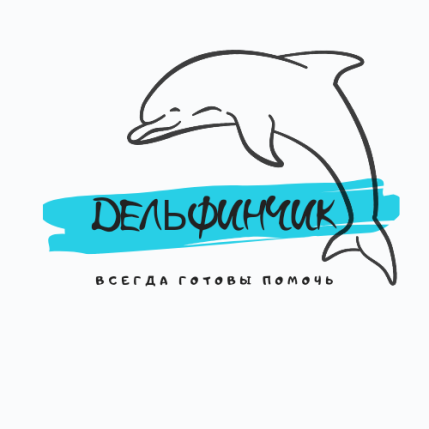 Фонематический слух даѐт ребѐнку возможность узнавать и различать звуки родного языка. Отставание в развитии фонематического слуха может привести к нарушению звукопроизношения, искажению звуко-слоговой структуры слова, трудностям при овладении грамматическими нормами языка. Впоследствии эти проблемы могут вызвать трудности при обучении письму и чтению.Поэтому, начинать развивать фонематический слух следует уже в раннем дошкольном возрасте и, обязательно, в игровой форме.Работать над фонематическим слухом необходимо, соблюдая пределѐнные тапы. 1(начальный) этап.На этом этапе создаѐтся основа для формирования речевого слуха. Задания, предлагаемые на данном этапе, доступны маленьким детям.«Угадай звук»        Наполняем мешочки из ткани или пластиковые контейнеры(например, из Киндер-сюрприза) любыми «звучащими» материалами: песком, крупами, скрепками, бусинками. Предлагаем ребѐнку догадаться по звуку, что лежит внутри.«Жмурки»        Завязываем малышу глаза и просим найти вас, двигаясь в направлении звука (хлопки, звук погремушки или колокольчика).«Весѐлый карандашик»        Даѐм ребѐнку в руки карандаш и предлагаем постучать по предметам из разного материала: из дерева, картона, металла, пластмассы.этап.На данном этапе нужно показать малышу, что человеческая речь может звучать по- разному.«Чей голос?»     Записываем на диктофон знакомые ребѐнку голоса (мамы, бабушки, отца, брата или сестры), а также голос самого малыша. Его задача – отгадать, чей голос звучит.«Сказка о трѐх медведях»      Читаем сказку о трѐх медведях ребѐнку, а затем озвучиваем героев сказки разными голосами. Малыш должен определить, когда говорит мама-медведица, когда – папа- медведь и медвежонок.«Спрячемся от волка»      Игру проводим под музыку. Ребѐнок изображает зайчика, который бегает по полянке. Если музыка играет тихо – всѐ спокойно, громко – идѐт волк, нужно прятаться.этап.Этот этап более сложный. Ребѐнок начинает учиться различать слова, похожие по звучанию.«Скажи правильно»      Показываем малышу картинку и называем еѐ неверно, заменяя первый звук в слове любым другим.       Например, вместо собака – шобака, шапка – чапка и т.д. Ребѐнок должен повторить правильное слово.этап.Рассказываем ребѐнку, что слова бывают короткие и длинные, и что они состоят из слогов.«Что лишнее?»       Произносим три одинаковых слога, а четвѐртый – похожий: ны-ны-ны-мы, ту-ту-ту-ду. Ребѐнок должен найти «лишний» слог.«Повтори!»       Произносим слоги, закрыв рот ладошкой или бумажным листом, чтобы ребѐнок не мог видеть артикуляцию. Просим малыша повторить слоговые ряды: бу-бу-пу, со-зо-со.Если ребѐнку сложно повторить цепочку из трѐх слогов, можно начинать с двух.«Сосчитай слоги»Произносим слова вместе с ребѐнком, в медленном темпе, отхлопывая по слогам.5 этап.На данном этапе ребѐнок учится различать звуки и выделять их в слове.«Подбери слово»     Всем знакома игра – подбор слов на определѐнный звук. Кто назовѐт больше слов, тот и выиграл. Чтобы заинтересовать ребѐнка, можно за каждое слово давать фишки или наклейки.«Выбери картинку»     Предлагаем малышу выбрать картинку, чтобы заданный звук находился, например, в начале слова, в середине или в конце (Л – Лампа, мыЛо, стуЛ).«Лови звук»      Произносим несколько слов, просим ребѐнка определить, какой звук слышится во всех словах: сумка, мясо, сосна – звук С.Материал с сайта - https://nsportal.ru/